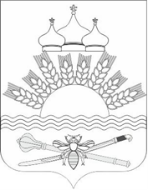 РОССИЙСКАЯ ФЕДЕРАЦИЯРОСТОВСКАЯ ОБЛАСТЬТАРАСОВСКИЙ РАЙОНМУНИЦИПАЛЬНОЕ ОБРАЗОВАНИЕ«ДЯЧКИНСКОЕ СЕЛЬСКОЕ ПОСЕЛЕНИЕ»АДМИНИСТРАЦИЯ ДЯЧКИНСКОГО СЕЛЬСКОГО ПОСЕЛЕНИЯПОСТАНОВЛЕНИЕ         09.01.2024г                                       №  8                           сл. Дячкино           Об утверждении плана реализации муниципальной программы Дячкинского сельского поселения  «Энергоэффективность и развитие                                                              энергетики» на 2024 годВо исполнение постановления Администрации Дячкинского сельского поселения от 03.12.2018 № 59 «Об утверждении Порядка разработки, реализации и оценки эффективности муниципальных программ Дячкинского сельского поселения» и постановления Администрации Дячкинского сельского поселения от 25.03.2019г. № 29  «Об утверждении муниципальной программы Дячкинского сельского поселения «Энергоэффективность и развитие энергетики» на 2019-2030 годы»» Администрация Дячкинского сельского поселения                                              ПОСТАНОВЛЯЕТ:         1. Утвердить план реализации муниципальной программы Дячкинского сельского поселения «Энергоэффективность и развитие энергетики» на 2024 год согласно приложению.          2.  Настоящее постановление вступает в силу с момента официального опубликования.          3.  Контроль за исполнением настоящего постановления оставляю за собой.Глава Администрации Дячкинскогосельского поселения 				                	           Ю.С.ФилипповаПриложение к постановлениюАдминистрации Дячкинскогосельского поселенияот 09.01.2024 № 8План реализации муниципальной программыДячкинского сельского поселения ««Энергоэффективность и развитие энергетики»   на 2024 год№ п/пНаименование основного мероприятия,контрольного события программыОтветственный исполнитель  
  Ожидаемый результат (краткое описание)Срок    
реализации 
  (дата)Объем расходов <*> (тыс. руб.)Объем расходов <*> (тыс. руб.)Объем расходов <*> (тыс. руб.)Объем расходов <*> (тыс. руб.)Объем расходов <*> (тыс. руб.)№ п/пНаименование основного мероприятия,контрольного события программыОтветственный исполнитель  
  Ожидаемый результат (краткое описание)Срок    
реализации 
  (дата)всегорайонный
бюджетфедеральный бюджетместный бюджетвнебюджетные
источники12345678910По муниципальной программе«Энергоэффективность и развитие энергетики» на 2022 ВСЕГО:По муниципальной программе«Энергоэффективность и развитие энергетики» на 2022 ВСЕГО:--31.12.2024-----1.Подпрограмма 1
«Энергосбережение и
 повышение энергетической эффективности в муниципальных учреждениях»Установка/замена
 приборов учета потребляемых энергоресурсов, в том числе приобретение, оплата на основании показаний приборов учета, в общем объеме природного газа, электроэнергии потребляемого БУ на территории Дячкинского сельского поселенияспециалист по благоустройству обеспечение расчетов бюджетных учреждений за потребляемые объемы энергетических ресурсов по приборам учета31.12.2024228,7--228,7-